Seven Gifts of the Holy Spirit received at Confirmation“the gifts enhance the power of the soul and make our hearts more sensitive to God”The gifts allow us to hear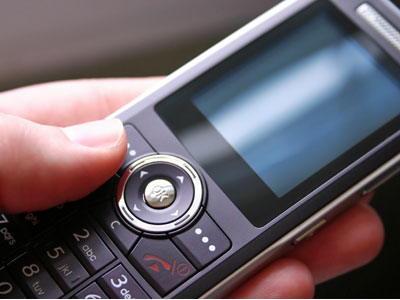 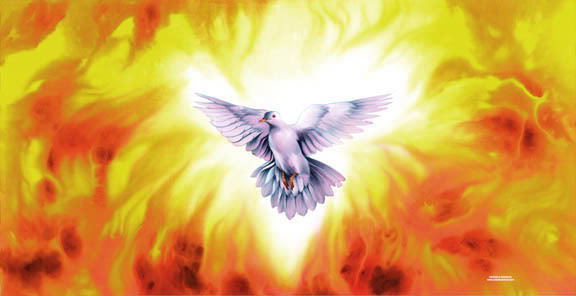    and obey God better!